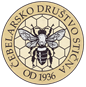 UPN plačilni nalog – kako izpolniti obrazec za plačilo članarine ČD Stična za leto 2022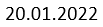 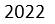 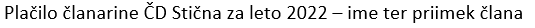 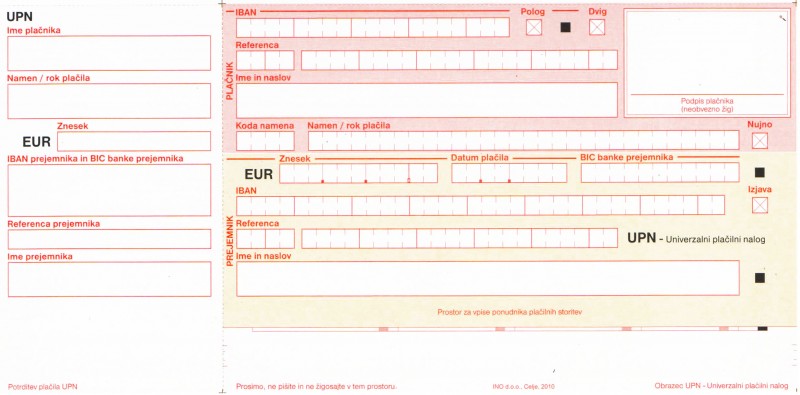 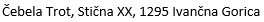 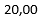 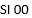 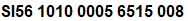 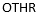 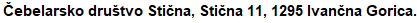 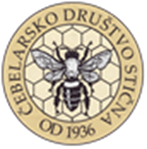 VIŠINA ČLANARINE  PO KATEGORIJAH ZA LETO 2022Za dodatna pojasnila glede višine članarine kontaktirajte Beti Maver Čož (040 749 398).Pripravila blagajničarka Beti Maver ČožVišnja Gora, 15.12.2021ČlaniČlanarina ČZSDruštvena članarinaSKUPAJ 1Člani ČZS; prejmejo revijo Slovenski čebelar                                                                                36 €19 €55 €2Člani nad 80 let, čebelarji invalidi 1. stopnje; prejmejo revijo Slovenski čebelar                  20 €19 €39 €3Učenci, ki so vključeni v čebelarski krožek; prejmejo revijo Slovenski čebelar       15 €0 €15 €4Dijaki in študenti; prejmejo revijo Slovenski čebelar                                               15 €19 €34 €5Družinski člani, ki živijo v skupnem gospodinjstvu; ne prejmejo revije Slovenski čebelar10 €19 €29 €